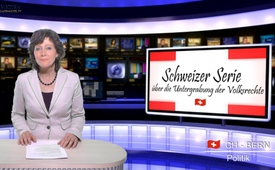 Internationales Recht: Ein Instrument zur Aushöhlung der Volksrechte?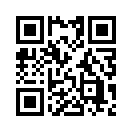 „Man nennt dieses fremde Recht internationales Recht. Am liebsten redet man von „Völkerrecht“, als hätten es alle Völker demokratisch eingesetzt. Schon der Name ist ein Schwindel. Wer aber hat dieses wohltönende „Völker“-Recht gesetzt? Seine Schöpfer haben viele Namen...„Man nennt dieses fremde
Recht internationales Recht. Am
liebsten redet man von „Völkerrecht“,
als hätten es alle
Völker demokratisch eingesetzt.
Schon der Name ist ein Schwindel.
Wer aber hat dieses wohltönende
„Völker“-Recht gesetzt?
Seine Schöpfer haben viele Namen.
Je nachdem spricht man
von internationalen Experten,
hochkarätigen Juristen, angesehenen
Professoren, von Kongressen,
internationalen Foren
und Organisationen. Doch man
weiß es in der Regel nicht so
genau. Nur eines weiß man:
Vom Volk selber ist dieses Völkerrecht
sicher nicht gesetzt worden!
[…] Die heutige Tendenz,
die Volksrechte leichtfertig durch
übergeordnetes Recht – eben internationales
oder sogenanntes
„Völkerrecht“ – zu ersetzen, ist
Unfug und gegen Volk und Leute
gerichtet. Es schränkt unsere
Freiheit ein und ist höchst unschweizerisch!
Es beseitigt eine
wichtige Säule, der wir die Stärke
der Schweiz verdanken.“ Das
sagt Alt-Bundesrat Christoph
Blocher. Gelten diese Feststellungen
nicht auch für jedes andere
Land der Welt?von mbrQuellen:Auszug Ansprache von Alt-Bundesrat Christoph Blocher zum 1. August 2014 http://www.eu-no.ch/news/hebed-de-schwiiz-sorg_12Das könnte Sie auch interessieren:#VolksrechteCH - Über die Untergrabung der Volksrechte in der Schweiz ... - www.kla.tv/VolksrechteCH

#Schweiz - www.kla.tv/SchweizKla.TV – Die anderen Nachrichten ... frei – unabhängig – unzensiert ...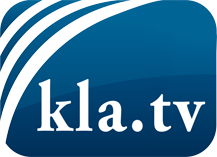 was die Medien nicht verschweigen sollten ...wenig Gehörtes vom Volk, für das Volk ...tägliche News ab 19:45 Uhr auf www.kla.tvDranbleiben lohnt sich!Kostenloses Abonnement mit wöchentlichen News per E-Mail erhalten Sie unter: www.kla.tv/aboSicherheitshinweis:Gegenstimmen werden leider immer weiter zensiert und unterdrückt. Solange wir nicht gemäß den Interessen und Ideologien der Systempresse berichten, müssen wir jederzeit damit rechnen, dass Vorwände gesucht werden, um Kla.TV zu sperren oder zu schaden.Vernetzen Sie sich darum heute noch internetunabhängig!
Klicken Sie hier: www.kla.tv/vernetzungLizenz:    Creative Commons-Lizenz mit Namensnennung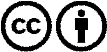 Verbreitung und Wiederaufbereitung ist mit Namensnennung erwünscht! Das Material darf jedoch nicht aus dem Kontext gerissen präsentiert werden. Mit öffentlichen Geldern (GEZ, Serafe, GIS, ...) finanzierte Institutionen ist die Verwendung ohne Rückfrage untersagt. Verstöße können strafrechtlich verfolgt werden.